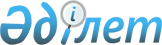 О назначении на 12 августа 2020 года выборов депутатов Сената Парламента Республики КазахстанУказ Президента Республики Казахстан от 11 июня 2020 года № 351.
      В соответствии с подпунктом 2) статьи 44 Конституции Республики Казахстан, статьей 69 Конституционного закона Республики Казахстан от 28 сентября 1995 года "О выборах в Республике Казахстан" в связи с истечением в октябре 2020 года конституционного срока полномочий депутатов Сената Парламента Республики Казахстан ПОСТАНОВЛЯЮ:         
      1. Назначить на 12 августа 2020 года выборы депутатов Сената Парламента Республики Казахстан.        
      2. Правительству Республики Казахстан, акимам городов Нур-Султана, Алматы и Шымкента, областей принять меры по организационному, материально-техническому и финансовому обеспечению выборов депутатов Сената Парламента Республики Казахстан.   
      3. Настоящий Указ вводится в действие со дня опубликования.     
					© 2012. РГП на ПХВ «Институт законодательства и правовой информации Республики Казахстан» Министерства юстиции Республики Казахстан
				
      Президент       
Республики Казахстан

К. ТОКАЕВ  
